            	 Fakültemiz Bölümlerinde 2020-2021 Eğitim-Öğretim Yılı Güz ve Bahar yarıyıllarında uzaktan eğitim yoluyla verilmesi planlanan derslerinin belirlenmesi üzerine görüşüldü		 Fakültemiz Bölümlerinin 2020-2021 Eğitim-öğretim Yılı Güz ve Bahar yarıyılları ders programında yer alan aşağıdaki derslerin, Yükseköğretim Yürütme Kurulunun 27.05.2020 tarihli kararı ile değiştirilen Yükseköğretim Kurumlarında Uzaktan Öğretime İlişkin Usul ve Esaslar’ın 6 ıncı maddesi uyarınca uzaktan eğitim yoluyla dersin karşısında belirtilen şekilde verilmesine, uzaktan eğitim yöntemi ile verilecek derslerin oranının belirlenmesinde AKTS değerinin dikkate alınmasına, kararın ilgili öğrencilere duyurulmasına ve Bölüm Başkanlıklarına bildirilmesine, gereği için Rektörlük Makamına arzına oy birliği ile karar verilmiştir.Sınavların Genel Başarıya Etkisi: Ara Sınav %20, Genel (Final) veya Büt Sınavı %80 (Yükseköğretim Kurumlarında Uzaktan Öğretime İlişkin Usul ve Esaslar’ın 12 inci maddesi uyarınca)Sınavların Yapılış Şekli: Ara Sınavlar: Gözetimsiz olarak elektronik ortamda veya proje, tez ve portfolyo gibi ölçme değerlendirme yöntemleriyle yapılabilecek. Genel (Final) ve Büt Sınavı:  Gözetimli olarak canlı veya elektronik ortamda yapılabilecek.Sınavların Genel Başarıya Etkisi: Ara Sınav %20, Genel (Final) veya Büt Sınavı %80 (Yükseköğretim Kurumlarında Uzaktan Öğretime İlişkin Usul ve Esaslar’ın 12 inci maddesi uyarınca)Sınavların Yapılış Şekli: Ara Sınavlar: Gözetimsiz olarak elektronik ortamda veya proje, tez ve portfolyo gibi ölçme değerlendirme yöntemleriyle yapılabilecek. Genel (Final) ve Büt Sınavı:  Gözetimli olarak canlı veya elektronik ortamda yapılabilecek.Sınavların Genel Başarıya Etkisi: Ara Sınav %20, Genel (Final) veya Büt. Sınavı %80 (Yükseköğretim Kurumlarında Uzaktan Öğretime İlişkin Usul ve Esaslar’ın 12 inci maddesi uyarınca)Sınavların Yapılış Şekli: Ara Sınavlar: Gözetimsiz olarak elektronik ortamda veya proje, tez ve portfolyo gibi ölçme değerlendirme yöntemleriyle yapılabilecek. Genel (Final) ve Büt Sınavı: Gözetimli olarak canlı veya elektronik ortamda yapılabilecek.Sınavların Genel Başarıya Etkisi: Ara Sınav %20, Genel (Final) veya Büt Sınavı %80 (Yükseköğretim Kurumlarında Uzaktan Öğretime İlişkin Usul ve Esaslar’ın 12 inci maddesi uyarınca)Sınavların Yapılış Şekli: Ara Sınavlar: Gözetimsiz olarak elektronik ortamda veya proje, tez ve portfolyo gibi ölçme değerlendirme yöntemleriyle yapılabilecek. Genel (Final) ve Büt Sınavı:  Gözetimli olarak canlı veya elektronik ortamda yapılabilecek.T.C. TOROS ÜNİVERSİTESİMÜHENDİSLİK FAKÜLTESİ FAKÜLTE KURUL KARARIT.C. TOROS ÜNİVERSİTESİMÜHENDİSLİK FAKÜLTESİ FAKÜLTE KURUL KARARIT.C. TOROS ÜNİVERSİTESİMÜHENDİSLİK FAKÜLTESİ FAKÜLTE KURUL KARARIKarar TarihiKarar TarihiToplantı SayısıKarar SayısıKarar Sayısı10/07/202010/07/2020081111Endüstri Mühendisliği Bölümünde 2020-2021 Eğitim-Öğretim Yılında Uzaktan Eğitimle Verilecek DerslerEndüstri Mühendisliği Bölümünde 2020-2021 Eğitim-Öğretim Yılında Uzaktan Eğitimle Verilecek DerslerEndüstri Mühendisliği Bölümünde 2020-2021 Eğitim-Öğretim Yılında Uzaktan Eğitimle Verilecek DerslerEndüstri Mühendisliği Bölümünde 2020-2021 Eğitim-Öğretim Yılında Uzaktan Eğitimle Verilecek DerslerEndüstri Mühendisliği Bölümünde 2020-2021 Eğitim-Öğretim Yılında Uzaktan Eğitimle Verilecek DerslerEndüstri Mühendisliği Bölümünde 2020-2021 Eğitim-Öğretim Yılında Uzaktan Eğitimle Verilecek DerslerEndüstri Mühendisliği Bölümünde 2020-2021 Eğitim-Öğretim Yılında Uzaktan Eğitimle Verilecek DerslerEndüstri Mühendisliği Bölümünde 2020-2021 Eğitim-Öğretim Yılında Uzaktan Eğitimle Verilecek DerslerEndüstri Mühendisliği Bölümünde 2020-2021 Eğitim-Öğretim Yılında Uzaktan Eğitimle Verilecek DerslerEndüstri Mühendisliği Bölümünde 2020-2021 Eğitim-Öğretim Yılında Uzaktan Eğitimle Verilecek DerslerEndüstri Mühendisliği Bölümünde 2020-2021 Eğitim-Öğretim Yılında Uzaktan Eğitimle Verilecek DerslerDersin DönemiDersin KoduDersin AdıTUKAKTSZ/SDersin Öğrenim ŞekliDersin Sınavlarının Uygulanma ŞekliDersin Sınavlarının Uygulanma ŞekliDersin DönemiDersin KoduDersin AdıTUKAKTSZ/SDersin Öğrenim ŞekliAra SınavGenel ve Büt. SınavıGüz YYHIS101Atatürk İlkeleri ve İnk.Tarihi I 2022ZUzaktan ÖğrenimUzaktan ÖğretimYüz YüzeGüz YYTUR101Türk Dili I2022ZUzaktan ÖğrenimUzaktan ÖğretimYüz YüzeGüz YYPHY101Fizik I3247ZUzaktan ÖğrenimUzaktan ÖğretimYüz YüzeGüz YYECO211Mikro Ekonomi3033ZUzaktan ÖğrenimUzaktan ÖğretimYüz YüzeGüz YYHIS202Medeniyet ve Bilim Tarihi2023SUzaktan ÖğrenimUzaktan ÖğretimYüz YüzeGüz YYINE495Endüstri Mühendisliği Projesi01236ZProjeUzaktan ÖğretimYüz YüzeGüz YYMAT201Lineer Cebir3034Z%30 Uzaktan %70 Örgün ÖğrenimYüz YüzeYüz YüzeGüz YYFLE101İngilizce I3033ZUzaktan ÖğrenimUzaktan ÖğretimYüz YüzeGüz YYISG201İş Sağlığı ve Güvenliği I2022ZUzaktan ÖğrenimUzaktan ÖğretimYüz YüzeBahar YYISG202İş Sağlığı ve Güvenliği II2022ZUzaktan ÖğrenimUzaktan ÖğretimYüz YüzeBahar YYFLE102İngilizce II3033ZUzaktan ÖğrenimUzaktan ÖğretimYüz YüzeBahar YYHIS102Atatürk İlkeleri ve İnk.Tarihi II2022ZUzaktan ÖğrenimUzaktan ÖğretimYüz YüzeBahar YYTUR102Türk Dili II2022ZUzaktan ÖğrenimUzaktan ÖğretimYüz YüzeBahar YYINE304Lojistik Mühendisliği3034SUzaktan ÖğrenimUzaktan ÖğretimYüz YüzeBahar YYPHY102Fizik II3246ZUzaktan ÖğrenimUzaktan ÖğretimYüz YüzeBahar YYECO220 Makro Ekonomi3033ZUzaktan ÖğrenimUzaktan ÖğretimYüz YüzeBahar YYINE222Üretim Yöntemleri II3034SUzaktan ÖğrenimUzaktan ÖğretimYüz YüzeUzaktan Eğitim Derslerinin ToplamıUzaktan Eğitim Derslerinin ToplamıUzaktan Eğitim Derslerinin Toplamı41164658Bölüm Derslerinin ToplamıBölüm Derslerinin ToplamıBölüm Derslerinin ToplamıBölüm Derslerinin ToplamıBölüm Derslerinin ToplamıBölüm Derslerinin Toplamı240Uzaktan Eğitim Derslerinin Bölüm Derslerine Oranı - %Uzaktan Eğitim Derslerinin Bölüm Derslerine Oranı - %Uzaktan Eğitim Derslerinin Bölüm Derslerine Oranı - %Uzaktan Eğitim Derslerinin Bölüm Derslerine Oranı - %Uzaktan Eğitim Derslerinin Bölüm Derslerine Oranı - %Uzaktan Eğitim Derslerinin Bölüm Derslerine Oranı - %24.2İnşaat Mühendisliği Bölümünde 2020-2021 Eğitim-Öğretim Yılında Uzaktan Eğitimle Verilecek Derslerİnşaat Mühendisliği Bölümünde 2020-2021 Eğitim-Öğretim Yılında Uzaktan Eğitimle Verilecek Derslerİnşaat Mühendisliği Bölümünde 2020-2021 Eğitim-Öğretim Yılında Uzaktan Eğitimle Verilecek Derslerİnşaat Mühendisliği Bölümünde 2020-2021 Eğitim-Öğretim Yılında Uzaktan Eğitimle Verilecek Derslerİnşaat Mühendisliği Bölümünde 2020-2021 Eğitim-Öğretim Yılında Uzaktan Eğitimle Verilecek Derslerİnşaat Mühendisliği Bölümünde 2020-2021 Eğitim-Öğretim Yılında Uzaktan Eğitimle Verilecek Derslerİnşaat Mühendisliği Bölümünde 2020-2021 Eğitim-Öğretim Yılında Uzaktan Eğitimle Verilecek Derslerİnşaat Mühendisliği Bölümünde 2020-2021 Eğitim-Öğretim Yılında Uzaktan Eğitimle Verilecek Derslerİnşaat Mühendisliği Bölümünde 2020-2021 Eğitim-Öğretim Yılında Uzaktan Eğitimle Verilecek Derslerİnşaat Mühendisliği Bölümünde 2020-2021 Eğitim-Öğretim Yılında Uzaktan Eğitimle Verilecek Derslerİnşaat Mühendisliği Bölümünde 2020-2021 Eğitim-Öğretim Yılında Uzaktan Eğitimle Verilecek DerslerDersin DönemiDersin KoduDersin AdıTUKAKTSZ/SDersin Öğrenim ŞekliDersin Sınavlarının Uygulanma ŞekliDersin Sınavlarının Uygulanma ŞekliDersin DönemiDersin KoduDersin AdıTUKAKTSZ/SDersin Öğrenim ŞekliAra SınavGenel ve Büt. SınavıGüz YYHIS 101Atatürk İlkeleri ve İnk.Tarihi I2022ZUzaktan ÖğrenimUzaktan ÖğretimYüz YüzeGüz YYTUR 101Türk Dili I2022ZUzaktan ÖğrenimUzaktan ÖğretimYüz YüzeGüz YYPHY101Fizik I 3035ZUzaktan ÖğrenimUzaktan ÖğretimYüz YüzeGüz YYFLE 101İngilizce I3034ZUzaktan ÖğrenimUzaktan ÖğretimYüz YüzeGüz YYISG201İş Sağlığı ve Güvenliği I                                          2023ZUzaktan ÖğrenimUzaktan ÖğretimYüz YüzeGüz YYCVE 103Genel Kimya 3033ZUzaktan ÖğrenimUzaktan ÖğretimYüz YüzeGüz YYCVE 111İnşaat Müh. Giriş 2022ZUzaktan ÖğrenimUzaktan ÖğretimYüz YüzeGüz YYCVE 313Yapı Yönetimi3033ZUzaktan ÖğrenimUzaktan ÖğretimYüz YüzeGüz YYCVE 321Betonarme Yapılar3033SUzaktan ÖğrenimUzaktan ÖğretimYüz YüzeBahar YYHİS102Atatürk İlkeleri ve İnk.Tarihi II2022ZUzaktan ÖğrenimUzaktan ÖğretimYüz YüzeBahar YYTUR102Türk Dili II2022ZUzaktan ÖğrenimUzaktan ÖğretimYüz YüzeBahar YYFLE102İngilizce II3034ZUzaktan ÖğrenimUzaktan ÖğretimYüz YüzeBahar YYPHY101Fizik II3035ZUzaktan ÖğrenimUzaktan ÖğretimYüz YüzeBahar YYISG202İş Sağlığı ve Güvenliği II                                          2023ZUzaktan ÖğrenimUzaktan ÖğretimYüz YüzeBahar YYCVE 206Yapı Malzemeleri3034ZUzaktan ÖğrenimUzaktan ÖğretimYüz YüzeUzaktan Eğitim Derslerinin ToplamıUzaktan Eğitim Derslerinin ToplamıUzaktan Eğitim Derslerinin Toplamı3803847Bölüm Derslerinin ToplamıBölüm Derslerinin ToplamıBölüm Derslerinin ToplamıBölüm Derslerinin ToplamıBölüm Derslerinin ToplamıBölüm Derslerinin Toplamı240Uzaktan Eğitim Derslerinin Bölüm Derslerine Oranı - %Uzaktan Eğitim Derslerinin Bölüm Derslerine Oranı - %Uzaktan Eğitim Derslerinin Bölüm Derslerine Oranı - %Uzaktan Eğitim Derslerinin Bölüm Derslerine Oranı - %Uzaktan Eğitim Derslerinin Bölüm Derslerine Oranı - %Uzaktan Eğitim Derslerinin Bölüm Derslerine Oranı - %19,58Yazılım Mühendisliği Bölümünde 2020-2020 Eğitim-Öğretim Yılında Uzaktan Eğitimle Verilecek DerslerYazılım Mühendisliği Bölümünde 2020-2020 Eğitim-Öğretim Yılında Uzaktan Eğitimle Verilecek DerslerYazılım Mühendisliği Bölümünde 2020-2020 Eğitim-Öğretim Yılında Uzaktan Eğitimle Verilecek DerslerYazılım Mühendisliği Bölümünde 2020-2020 Eğitim-Öğretim Yılında Uzaktan Eğitimle Verilecek DerslerYazılım Mühendisliği Bölümünde 2020-2020 Eğitim-Öğretim Yılında Uzaktan Eğitimle Verilecek DerslerYazılım Mühendisliği Bölümünde 2020-2020 Eğitim-Öğretim Yılında Uzaktan Eğitimle Verilecek DerslerYazılım Mühendisliği Bölümünde 2020-2020 Eğitim-Öğretim Yılında Uzaktan Eğitimle Verilecek DerslerYazılım Mühendisliği Bölümünde 2020-2020 Eğitim-Öğretim Yılında Uzaktan Eğitimle Verilecek DerslerYazılım Mühendisliği Bölümünde 2020-2020 Eğitim-Öğretim Yılında Uzaktan Eğitimle Verilecek DerslerYazılım Mühendisliği Bölümünde 2020-2020 Eğitim-Öğretim Yılında Uzaktan Eğitimle Verilecek DerslerYazılım Mühendisliği Bölümünde 2020-2020 Eğitim-Öğretim Yılında Uzaktan Eğitimle Verilecek DerslerDersin DönemiDersin KoduDersin AdıTUKAKTSZ/SDersin Öğrenim ŞekliDersin Sınavlarının Uygulanma ŞekliDersin Sınavlarının Uygulanma ŞekliDersin DönemiDersin KoduDersin AdıTUKAKTSZ/SDersin Öğrenim ŞekliAra SınavGenel ve Büt. SınavıGüzHIS101Atatürk İlkeleri ve İnk.Tarihi I2022ZUzaktan ÖğrenimOnline TestYüz YüzeGüzTUR101Türk Dili I2022ZUzaktan ÖğrenimOnline TestYüz YüzeGüzFLE101İngilizce I3034ZUzaktan ÖğrenimOnline KlasikYüz YüzeGüzPHY101Fizik I3247ZUzaktan ÖğrenimOnline KlasikKlasikGüzMAT203Diferansiyel Denklemler4045ZUzaktan ÖğrenimOnline KlasikKlasikGüzCSE303Bilgisayar Organizasyonu3034ZUzaktan ÖğrenimProjeProjeGüzCSE413Bilgi Sistemlerinin Güvenliği3034Z%40Uzaktan Öğr. %60 Örgün Öğr.ProjeProjeGüzCSE411Örüntü Tanıma2235SUzaktan ÖğrenimProjeProjeGüzCSE307Yazılım Mühendisliği2334ZUzaktan ÖğrenimProjeProjeGüzCSE309Veritabanları2234SUzaktan ÖğrenimProjeProjeGüzCSE323C/C++ Programlama Dili2243SUzaktan ÖğrenimProjeProjeBaharHIS102Atatürk İlkeleri ve İnk.Tarihi II2022ZUzaktan ÖğrenimOnline TestYüz YüzeBaharTUR102Türk Dili II2022ZUzaktan ÖğrenimOnline TestYüz YüzeBaharFLE102İngilizce II3034ZUzaktan ÖğrenimOnline KlasikYüz YüzeGüzISG201İş Sağlığı ve Güvenliği I2022ZUzaktan ÖğrenimOnline KlasikYüz YüzeBaharISG202İş Sağlığı ve Güvenliği II2022ZUzaktan ÖğrenimOnline KlasikYüz YüzeUzaktan Eğitim Derslerinin ToplamıUzaktan Eğitim Derslerinin ToplamıUzaktan Eğitim Derslerinin Toplamı39114556Bölüm Derslerinin ToplamıBölüm Derslerinin ToplamıBölüm Derslerinin ToplamıBölüm Derslerinin ToplamıBölüm Derslerinin ToplamıBölüm Derslerinin Toplamı240Uzaktan Eğitim Derslerinin Bölüm Derslerine Oranı - %Uzaktan Eğitim Derslerinin Bölüm Derslerine Oranı - %Uzaktan Eğitim Derslerinin Bölüm Derslerine Oranı - %Uzaktan Eğitim Derslerinin Bölüm Derslerine Oranı - %Uzaktan Eğitim Derslerinin Bölüm Derslerine Oranı - %Uzaktan Eğitim Derslerinin Bölüm Derslerine Oranı - %23,3Elektrik Elektronik Bölümünde 2020-2021 Eğitim-Öğretim Yılında Uzaktan Eğitimle Verilecek DerslerElektrik Elektronik Bölümünde 2020-2021 Eğitim-Öğretim Yılında Uzaktan Eğitimle Verilecek DerslerElektrik Elektronik Bölümünde 2020-2021 Eğitim-Öğretim Yılında Uzaktan Eğitimle Verilecek DerslerElektrik Elektronik Bölümünde 2020-2021 Eğitim-Öğretim Yılında Uzaktan Eğitimle Verilecek DerslerElektrik Elektronik Bölümünde 2020-2021 Eğitim-Öğretim Yılında Uzaktan Eğitimle Verilecek DerslerElektrik Elektronik Bölümünde 2020-2021 Eğitim-Öğretim Yılında Uzaktan Eğitimle Verilecek DerslerElektrik Elektronik Bölümünde 2020-2021 Eğitim-Öğretim Yılında Uzaktan Eğitimle Verilecek DerslerElektrik Elektronik Bölümünde 2020-2021 Eğitim-Öğretim Yılında Uzaktan Eğitimle Verilecek DerslerElektrik Elektronik Bölümünde 2020-2021 Eğitim-Öğretim Yılında Uzaktan Eğitimle Verilecek DerslerElektrik Elektronik Bölümünde 2020-2021 Eğitim-Öğretim Yılında Uzaktan Eğitimle Verilecek DerslerElektrik Elektronik Bölümünde 2020-2021 Eğitim-Öğretim Yılında Uzaktan Eğitimle Verilecek DerslerDersin DönemiDersin KoduDersin AdıTUKAKTSZ/SDersin Öğrenim ŞekliDersin Sınavlarının Uygulanma ŞekliDersin Sınavlarının Uygulanma ŞekliDersin DönemiDersin KoduDersin AdıTUKAKTSZ/SDersin Öğrenim ŞekliAra SınavGenel ve Büt. SınavıGüz YYHİS101Atatürk İlkeleri ve İnk.Tarihi I2022ZUzaktan ÖğrenimUzaktan ÖğretimYüz YüzeGüz YYTUR101Türk Dili I2022ZUzaktan ÖğrenimUzaktan ÖğretimYüz YüzeGüz YYFLE101İngilizce I3034ZUzaktan ÖğrenimUzaktan ÖğretimYüz YüzeGüz YYFLE201İngilizce III3034ZUzaktan ÖğrenimUzaktan ÖğretimYüz YüzeGüz YYMAT201Lineer Cebir3034Z%30 Uzaktan Öğr. %70 Örgün Öğr.Yüz YüzeYüz YüzeGüz YYISG201İş Sağlığı ve Güvenliği I2022ZUzaktan ÖğrenimUzaktan ÖğretimYüz YüzeGüz YYEEE491EE Mühendislik Projesi0635ZUzaktan ÖğrenimUzaktan ÖğretimYüz YüzeGüz YYECO401Mühendislik Ekonomisi3035ZUzaktan ÖğrenimUzaktan ÖğretimYüz YüzeGüz YYEEE451Profesyonel Mühendislik Gelişimi3035SUzaktan ÖğrenimUzaktan ÖğretimYüz YüzeBahar YYHİS102Atatürk İlkeleri ve İnk.Tarihi II2022ZUzaktan ÖğrenimUzaktan ÖğretimYüz YüzeBahar YYTUR102Türk Dili II2022ZUzaktan ÖğrenimUzaktan ÖğretimYüz YüzeBahar YYFLE102İngilizce II3034ZUzaktan ÖğrenimUzaktan ÖğretimYüz YüzeBahar YYFLE202İngilizce IV3034ZUzaktan ÖğrenimUzaktan ÖğretimYüz YüzeBahar YYISG202İş Sağlığı ve Güvenliği II2022ZUzaktan ÖğrenimUzaktan ÖğretimYüz YüzeUzaktan Eğitim Derslerinin ToplamıUzaktan Eğitim Derslerinin ToplamıUzaktan Eğitim Derslerinin Toplamı39,006,0036,0047,00Bölüm Derslerinin ToplamıBölüm Derslerinin ToplamıBölüm Derslerinin ToplamıBölüm Derslerinin ToplamıBölüm Derslerinin ToplamıBölüm Derslerinin Toplamı240Uzaktan Eğitim Derslerinin Bölüm Derslerine Oranı- %Uzaktan Eğitim Derslerinin Bölüm Derslerine Oranı- %Uzaktan Eğitim Derslerinin Bölüm Derslerine Oranı- %Uzaktan Eğitim Derslerinin Bölüm Derslerine Oranı- %Uzaktan Eğitim Derslerinin Bölüm Derslerine Oranı- %Uzaktan Eğitim Derslerinin Bölüm Derslerine Oranı- %19,58BAŞKAN(İMZA)Prof. Dr. Adnan MAZMANOĞLU     Dekan V.BAŞKAN(İMZA)Prof. Dr. Adnan MAZMANOĞLU     Dekan V.BAŞKAN(İMZA)Prof. Dr. Adnan MAZMANOĞLU     Dekan V.ÜYE(İMZA)Prof. Dr. Yusuf ZEREN (Endüstri Mühendisliği Bölüm Başkanı)ÜYE(İMZA)Prof. Dr. Mehmet ÇAKIROĞLU (İnşaat Mühendisliği Bölüm Başk.)ÜYE(İMZA)Dr. Öğr. Üyesi Cevher AK(Elektrik-Elektronik Müh. Böl. Başk. V.)ÜYE(İMZA)Dr. Öğr. Üyesi Mehmet Ali AKTAŞ(Bilgisayar ve Yazılım Müh. Böl. Başkanı)ÜYE( İZİNLİ )Prof. Dr. Aziz ERTUNÇ(Profesör Temsilcisi)ÜYE( Katılmadı )Prof. Dr. Orhan AKSOĞAN(Profesör Temsilcisi)ÜYE(Katılmadı)Prof. Dr. Mükerrem Fatma İLKIŞIK(Profesör Temsilcisi)ÜYE( İMZA)Doç. Dr. Mustafa BEKMEZCİ(Doçent Temsilcisi)ÜYE(İMZA)Doç. Dr. Abdullah ÇALIŞKAN(Doçent Temsilcisi)ÜYE(İMZA)Dr. Öğr. Üyesi Fikri EGE(Doktor Öğretim Üyesi Temsilcisi)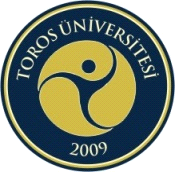 